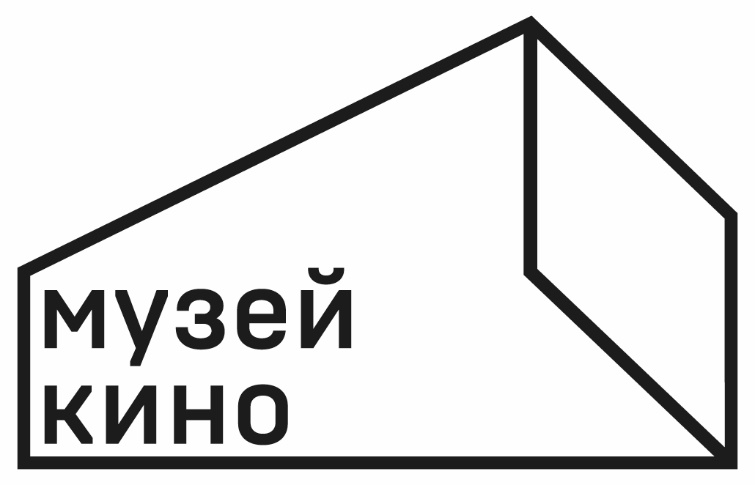 Учебный день в музееИстория. Исторические источники и работа с нимиРабочая тетрадьВариант 1____________________________________________________________________________________________________Москва 2019Блок № 1. Введение. Виды исторических источниковДополните фразу.Материальный объект, являющийся результатом человеческой деятельности и содержащий в себе информацию о прошлом человеческого общества, – это______________________________________________________________.Традиционно выделялись три вида исторических источников. Какие?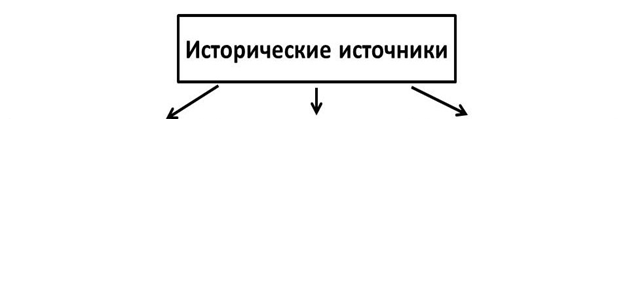 Современная классификация видов исторических источников разнообразнее. В течение данного урока вам предстоит проанализировать разные виды источников, сравнить их достоинства и недостатки, дополнить традиционную классификацию и объяснить, почему для современных ученых трех видов исторических источников недостаточно.Блок № 2. Работа с историческими источниками2.1.1. В разделе «Триумф и трагедия» найдите монтажные листы фронтовых операторов. Внимательно изучите монтажный лист, в котором говорится о безоговорочной капитуляции фашистской Германии (внизу справа). Отметьте верные суждения, опираясь на информацию из исторического источника. Исправьте неверные суждения так, чтобы они совпадали с данными, представленными в документе. Ответы запишите в виде таблицы.Примечание: в данном случае монтажный лист – это комментарий к отснятым материалам, который прилагается к пленке. В монтажном листе обычно перечисляется то, что снимал оператор.2.1.2. На монтажном листе в левом нижнем углу написан следующий текст: «8 мая 45 – день победы». Однако в СССР, а позже в России День Победы традиционно отмечается 9 мая. Предположите, почему дата подписания капитуляции и празднование Дня Победы не совпадают. Свои мысли запишите.____________________________________________________________________________________________________________________________________2.1.3. В разделе «Триумф и трагедия» найдите монитор, на котором демонстрируется военный парад, состоявшийся в ноябре 1941 года. Дополните фразы.Парад состоялся в Москве на____________________________, так как в кадре видны такие исторические здания, как_________________________________.В 1941 году морозы в московский регион пришли рано. Парад состоялся в месяце_______________. А участники парада облачены_____________________________, зрители парада одеты_____________, площадь покрыта___________________.Военные истребители_______________________ участие в параде. Погодные условия были непригодными для полетов.2.1.4. В разделе «Триумф и трагедия» найдите кинопулемет. Рассмотрите экспонат и изучите сопроводительные тексты. Дополните фразы.По предложению советского режиссера документального и игрового кино ___________________________________ были созданы специальные аппараты для съемок военных действий.Всего было сконструировано ________ кинопулеметов.Кинопулеметы состояли из 2 основных частей: деревянных прикладов от _______________________________________________________________ и кинокамер, которые были установлены на _____________________________________________________________________________________.Подобные кинопулеметы использовали военные операторы, которые снимали ____________________________________________ войну _____________________ гг.2.1.5. Установите соответствия между высказываниями, соедините их линиями. Одному суждению могут соответствовать несколько аргументов.2.1.6. В разделе «Эксперимент» найдите витрину, посвященную советскому режиссеру Дзиге Вертову. Дзига Вертов был одним из основателей и теоретиков документального кино. В его фильмах не участвовали актеры, режиссер снимал сцены реальной жизни. Его конкуренты и недоброжелатели специально распространяли слухи среди современников, что Вертов просто снимает все подряд и собирает свои фильмы из случайно снятых кадров.Изучите витрину, посвященную режиссеру-документалисту. С помощью письменных документов подтвердите или опровергните утверждение устного исторического источника (слуха). О чем говорится в письменном документе? Кому он адресован?____________________________________________________________________________________________________________________________________________________________________________________________________________________________Блок № 3. Анализ видов исторических источниковЗаполните таблицу. Проанализируйте достоинства и недостатки различных видов исторических источников. Особое внимание уделите историческому источнику из задания № 2.1.3.Встретились ли вам в заданиях исторические источники, которые не входят в традиционную классификацию? Какие?__________________________________________________________________Можете ли вы дополнить классификацию видов исторических источников? Какими историческими источниками по истории XX и XXI веков будут обладать исследователи будущего? Приведите примеры.______________________________________________________________________________________________________________________________________________________________________________________________________________________________________________________________________________Как вы считаете, почему для современных историков традиционная классификация неактуальна? Свои мысли запишите.________________________________________________________________________________________________________________________________________________________________________________________________________________________________________________________________________________________________________________________________________________СужденияВерное (+) или неверное (-)Если суждение неверное, исправьте ошибки1. В подписании капитуляции участвовали представители СССР, Англии и фашистской Германии. Представители других стран-союзников отсутствовали.2. Подписание документов состоялось в пригороде Берлина Карлсхорсте.3. На документах, связанных с капитуляцией фашистской Германии, присутствует подпись маршала СССР Г.К. Жукова.4. Делегация англичан прибыла в Берлин на поезде.Изучив кинопулемет, можно утверждать, чтоВ СССР на тот момент ощущался дефицит кинотехники, которая бы подошла для съемок военных действий.Велись съемки военных действий в период Великой Отечественной войны.США были союзником СССР во время Второй мировой войны.Потому чтоКинокамеры кинопулемета ранее были установлены на американских боевых самолетах, поступавших в СССР по программе ленд-лиза.Аппарат предназначен для военных операторов, ведущих съемку на передовой.Кинопулеметы не выпускались серийно, их производство было кустарным (мелкосерийное производство изделий с применением ручного труда).Создание кинопулеметов решило проблему нехватки кинокамер для съемок на фронтах.С каким источником работалиВид источникаДостоинстваНедостаткиЗадание 2.1.1.Задание 2.1.3.Задание 2.1.4.Задание 2.1.6.